Практикум для родителей детей-инвалидов и детей с ОВЗ, имеющих речевые проблемы (развитие фонематического слуха).Фонематический слух дает ребенку возможность различать и узнавать звуки родного языка, понимать последовательность их расположения в словах, которые он слышит. Именно фонематический слух помогает ребенку различать слова и формы слов, похожие по звучанию, и правильно понимать смысл сказанного. Ведь, заменив даже один звук в слове, мы можем получить совершенно иное слово: "коза-коса", "дом-ком", "бочка-точка". Более того, фонематический слух оказывает решающее влияние на развитие речи ребенка в целом: отставание в развитии фонематического слуха ведет за собой нарушения в звукопроизношении, формировании связной речи, к нарушениям формирования навыков грамотного письма и чтения. "Если ребёнок искажает звуки, заменяет другими звуками, пропускает звуки – это значит, у него не до конца сформирован фонематический слух.Для формировапния фонематического слуха предложите ребенку найти лишнее слово и объяснить, почему это слово лишнее.Совет взрослым: если ребенок не смог сразу услышать лишнее слово, подскажите ему, выделите название этого предмета голосом, дайте ребёнку подумать и попробовать выполнить задание самостоятельно. Если не справится, объясните.Например: Как дети помогали маме? Они мыли посуду. Послушай, в ряду предметов: блюдце, ложка, чашка, тарелка, нож, рубашка – последний предмет лишний. Потому что рубашка – это не посуда, а одежда. Мы посуду мыли сами,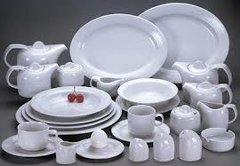 Помогали нашей маме: Блюдце, ложку, чашка,Тарелку, нож, рубашку.Если слушал ты внимательно,Найдешь ошибку обязательно.В зоопарке мы гуляли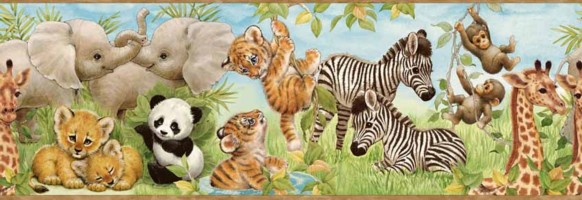 И животных повстречали:	Кенгуру, крокодила, енота,Страуса льва, бегемота.Кто попал к зверям в семью?Найди ошибочку мою.В небе летали птички: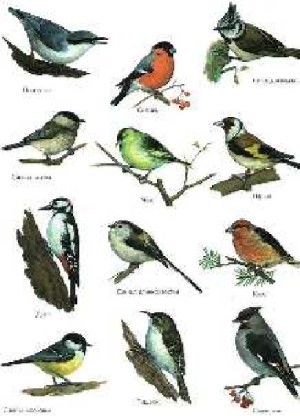 Ворона, голубь, синички,	Муха, сорока, галка…Где ошибка, узнай-ка?На клумбе выросли цветы,Назови-ка их и ты: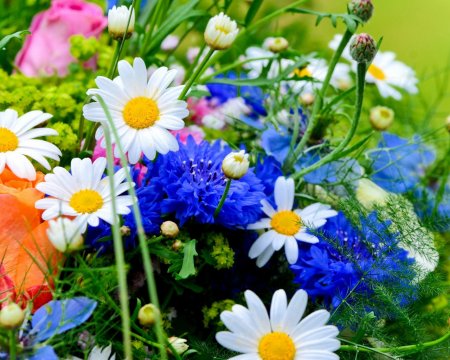 Ромашка, лилия, тюльпан,	Роза, ландыш, баклажан.Дайте правильный ответ,Что не входит в цветочный букет?Обувь мы покупали,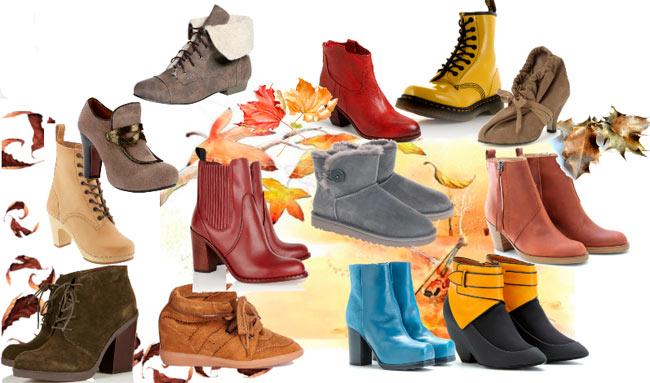 На ноги мы обували:Туфли, сандалии, шапочки,	Сапоги, ботинки, тапочки.Исправьте  меня друзья,Где ошибочка моя?В ванне куклу мы купали, 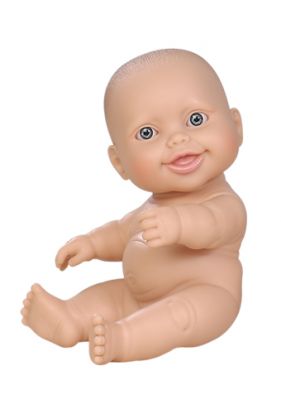 Части тела называли:	Голова, мыло, щека,Пятка, колено, рука.Правильно мы все назвалиИли лишнее сказали?Чтобы жажду свою утолить,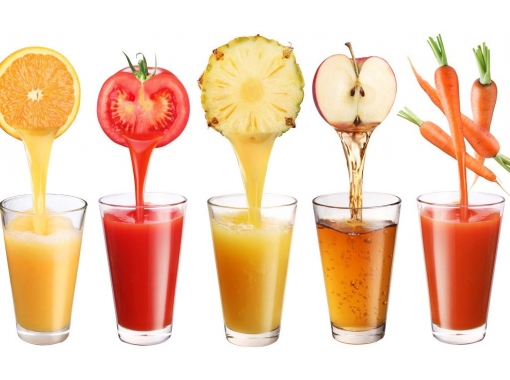 Мы решили напитки попить:Морс, компот, кисель,	Сок, абрикос, коктейль.Я ошибку допустилаИли правильно все было?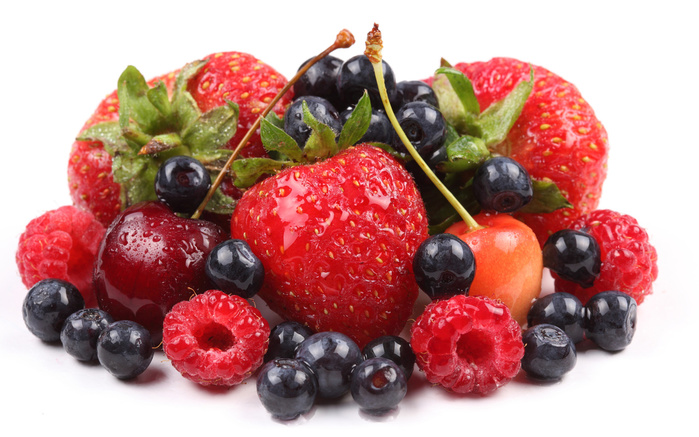 Варенье варить мы стали, В саду ягоды собрали:Крыжовник, клубнику, малину,Сметану, смородину, калину. Где здесь ошибка узнайИ правильный ответ дай. В путешествие решили отправиться.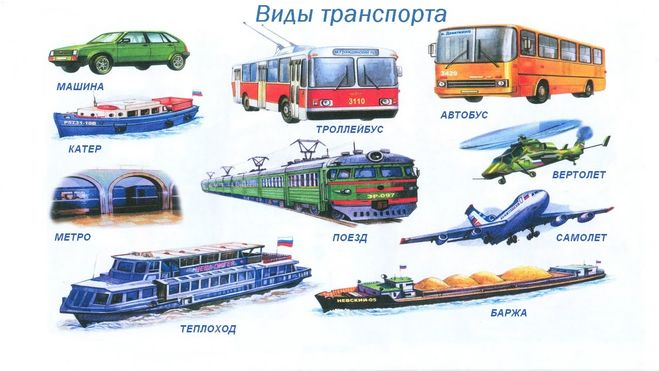 Какой же нам транспорт понадобиться?Машина, поезд, самолет, Дом, корабль, вертолет.Правильно все или нет?Дайте точный свой ответ.